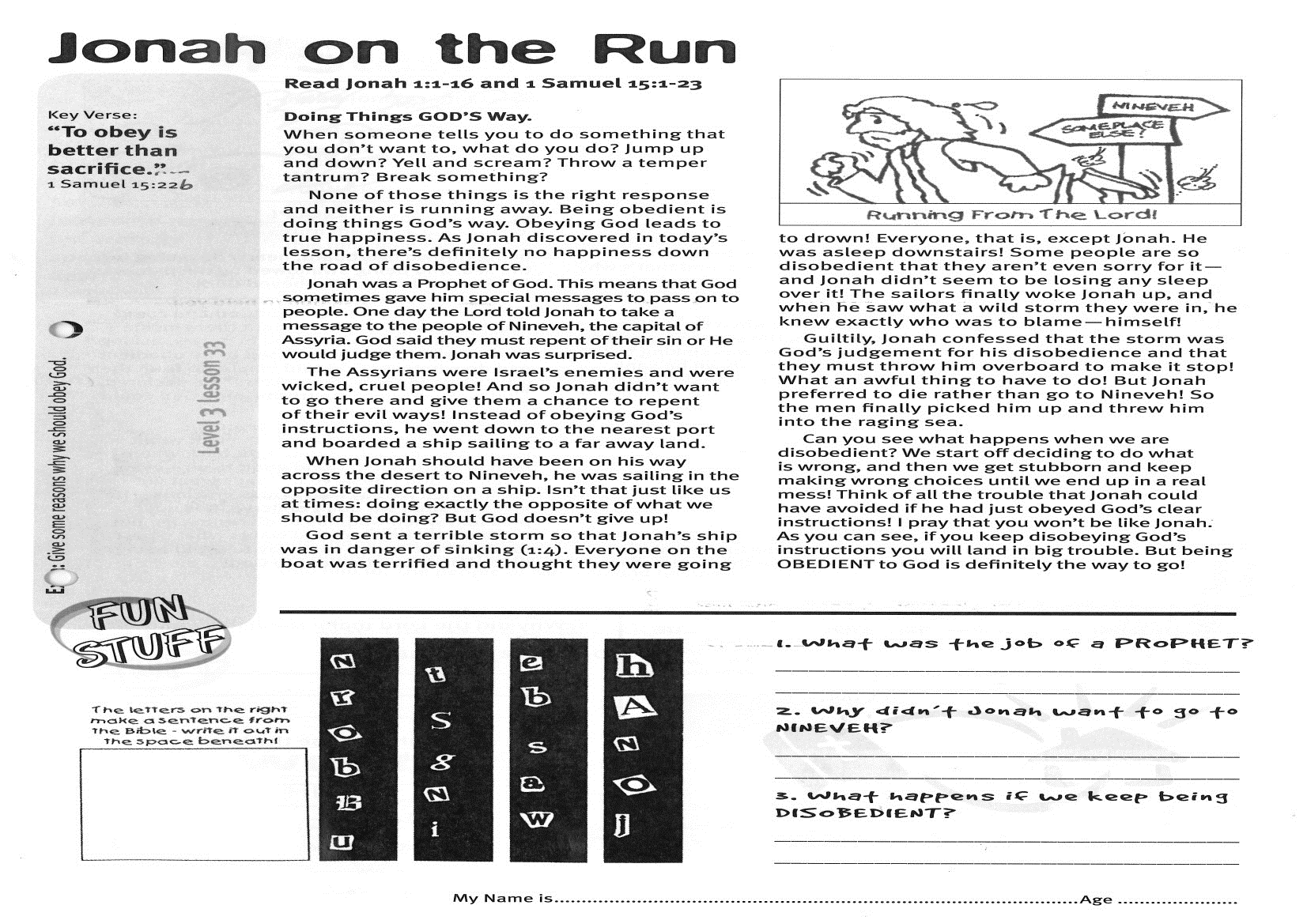 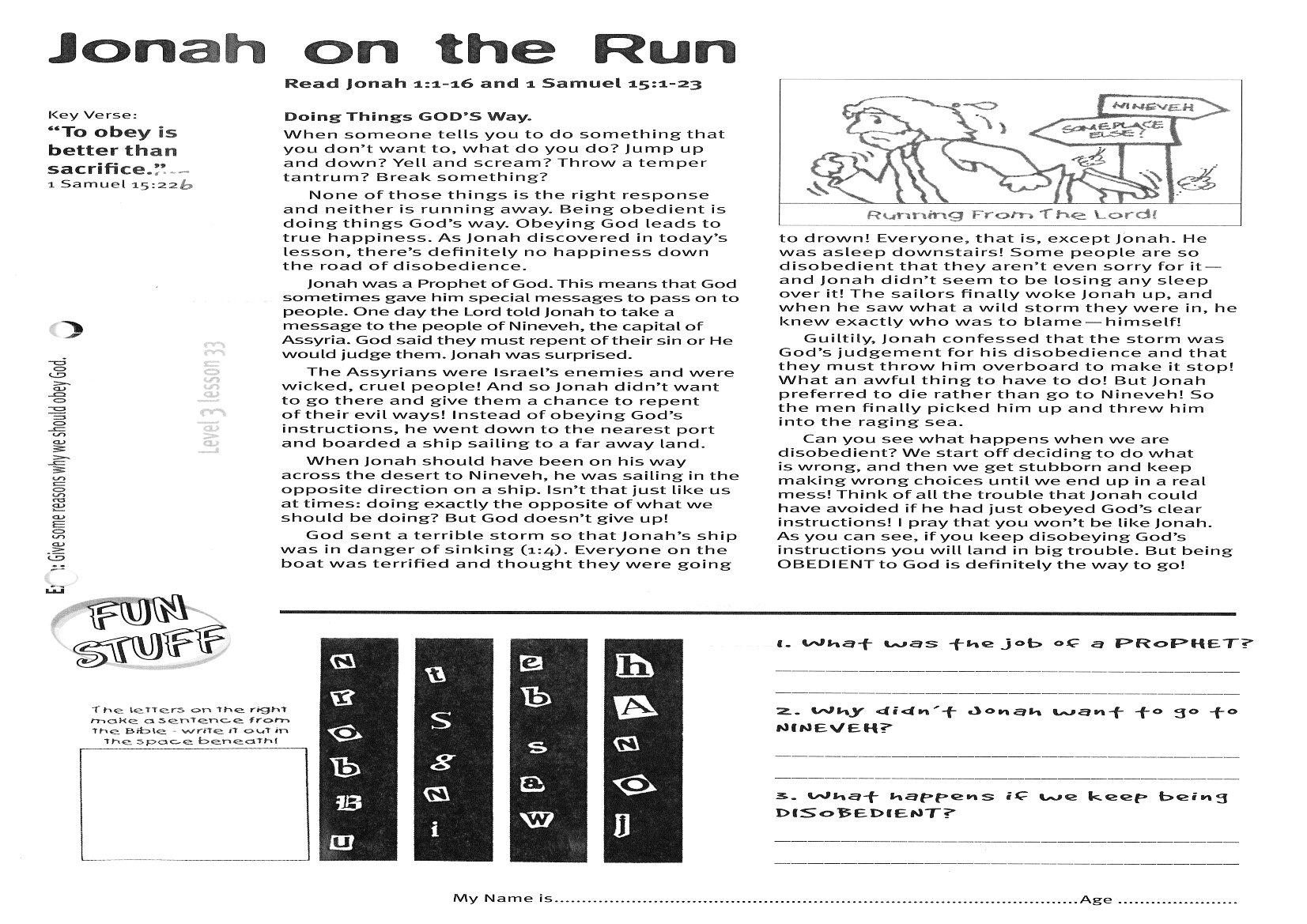 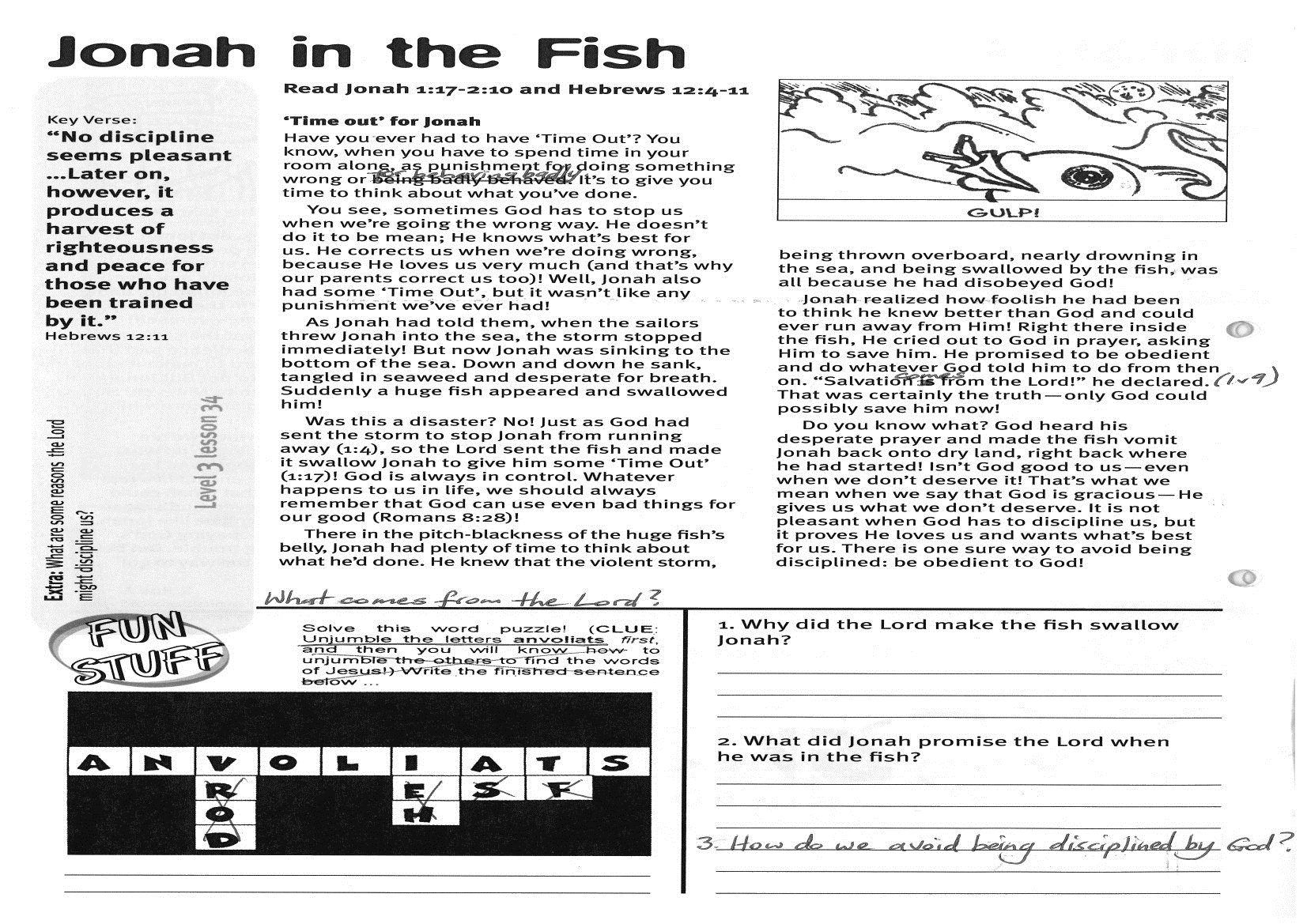 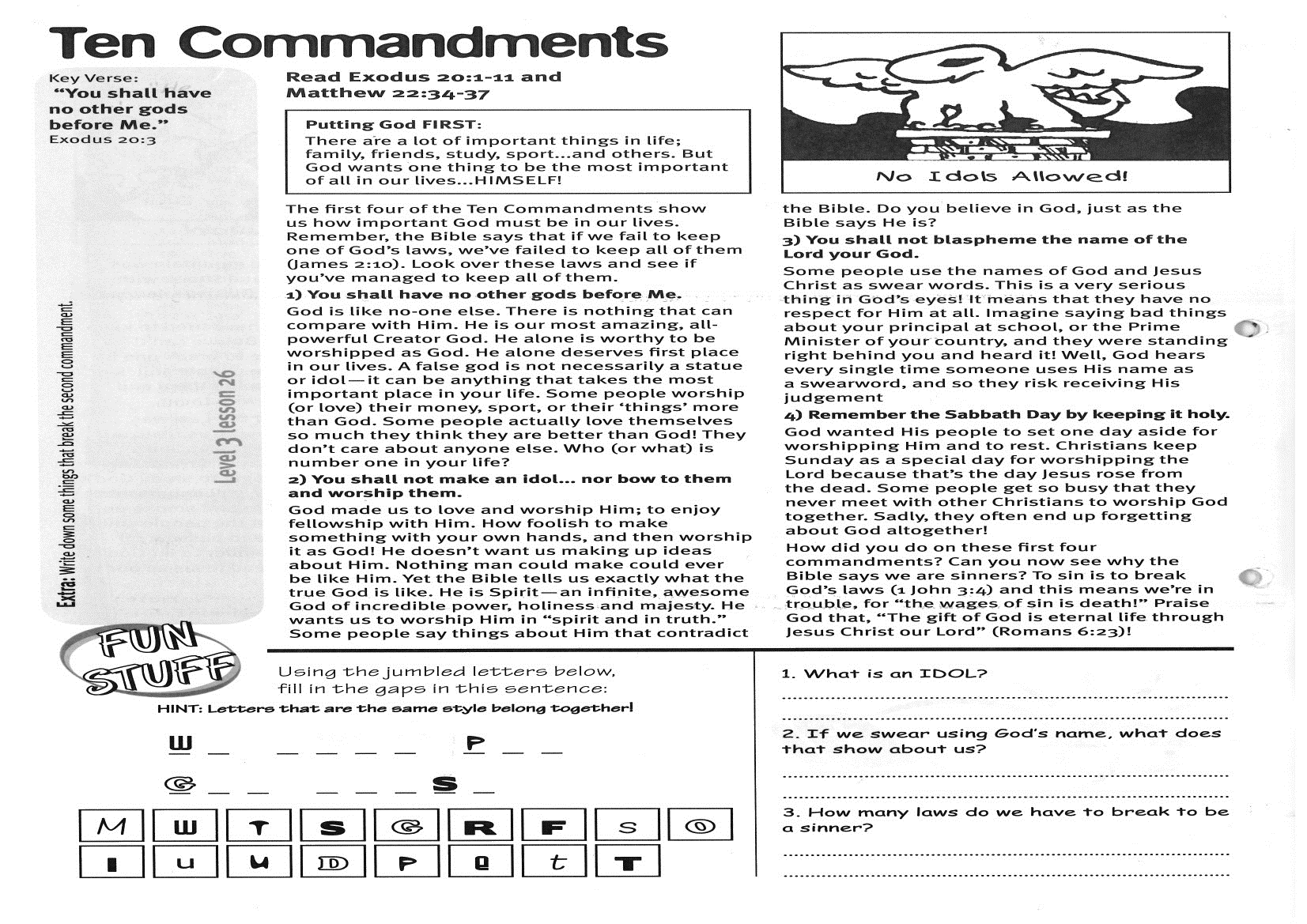 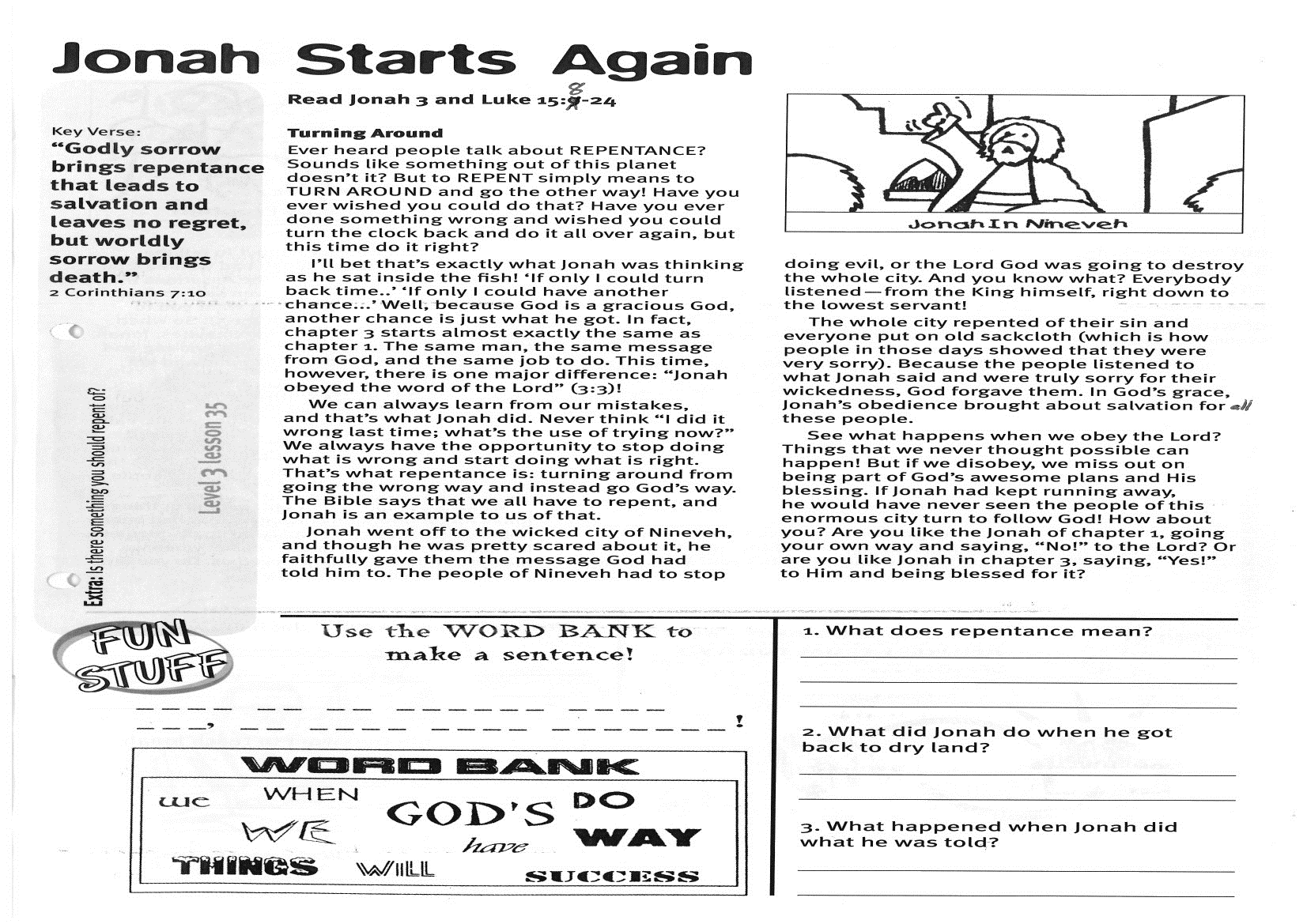 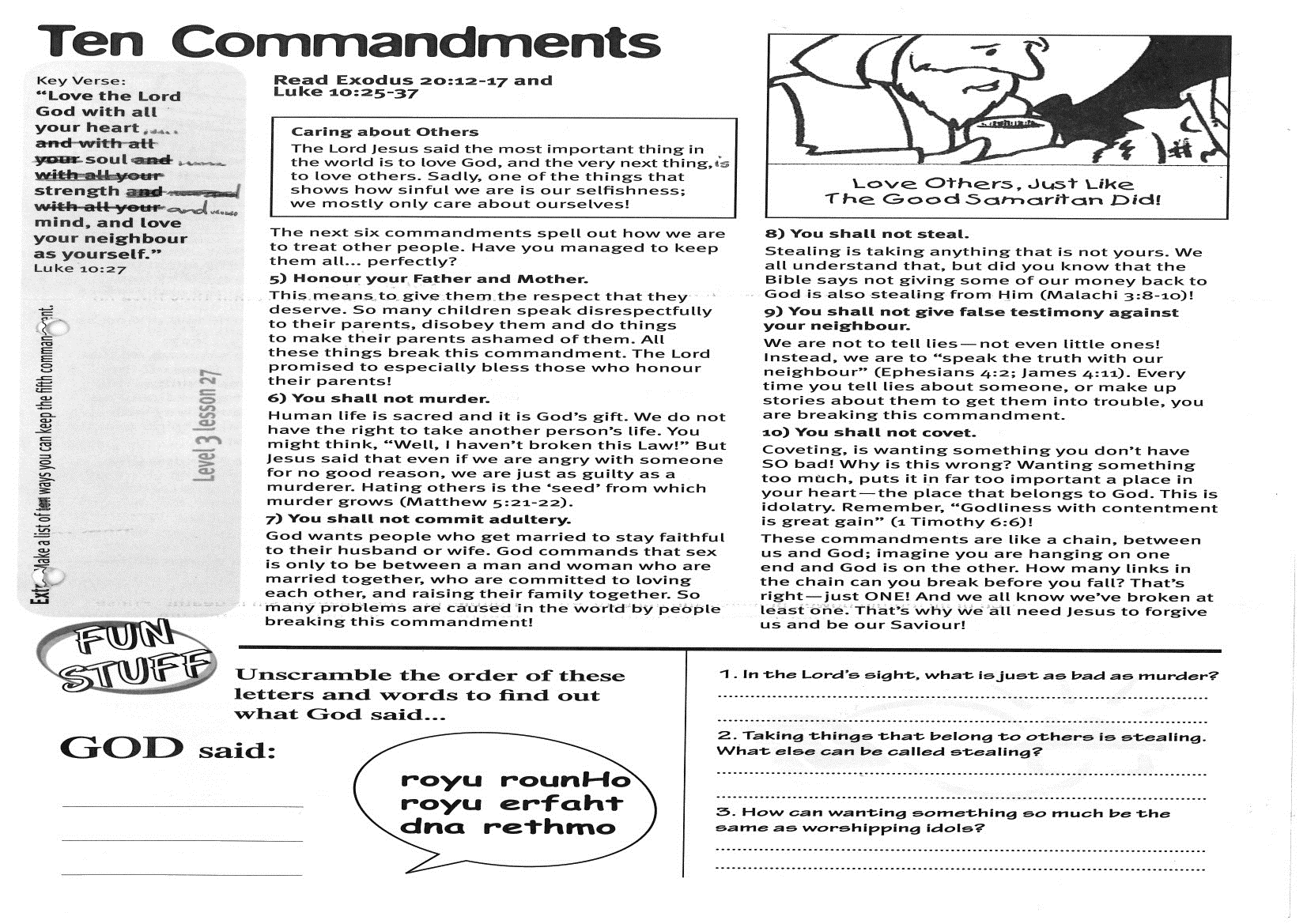 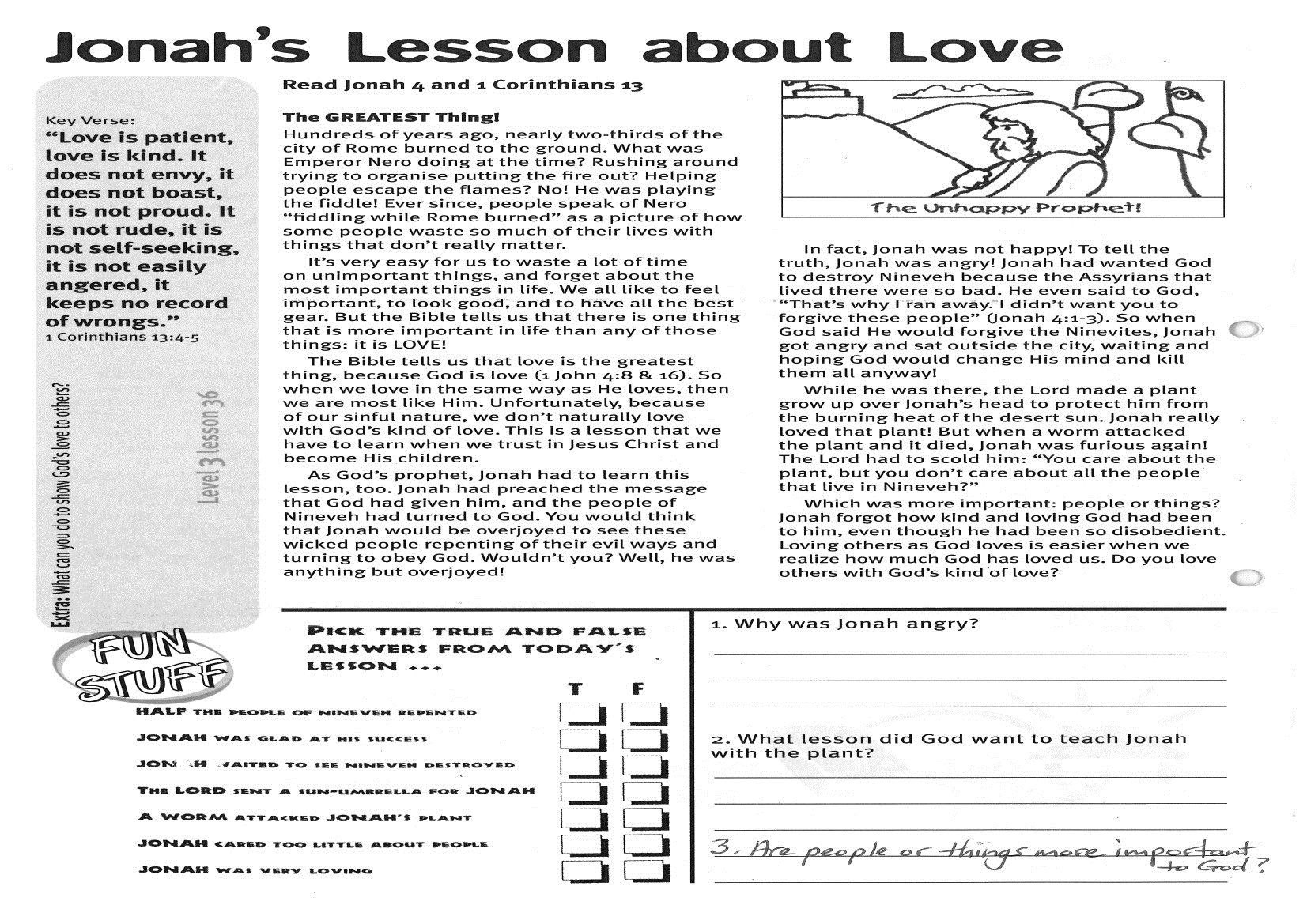 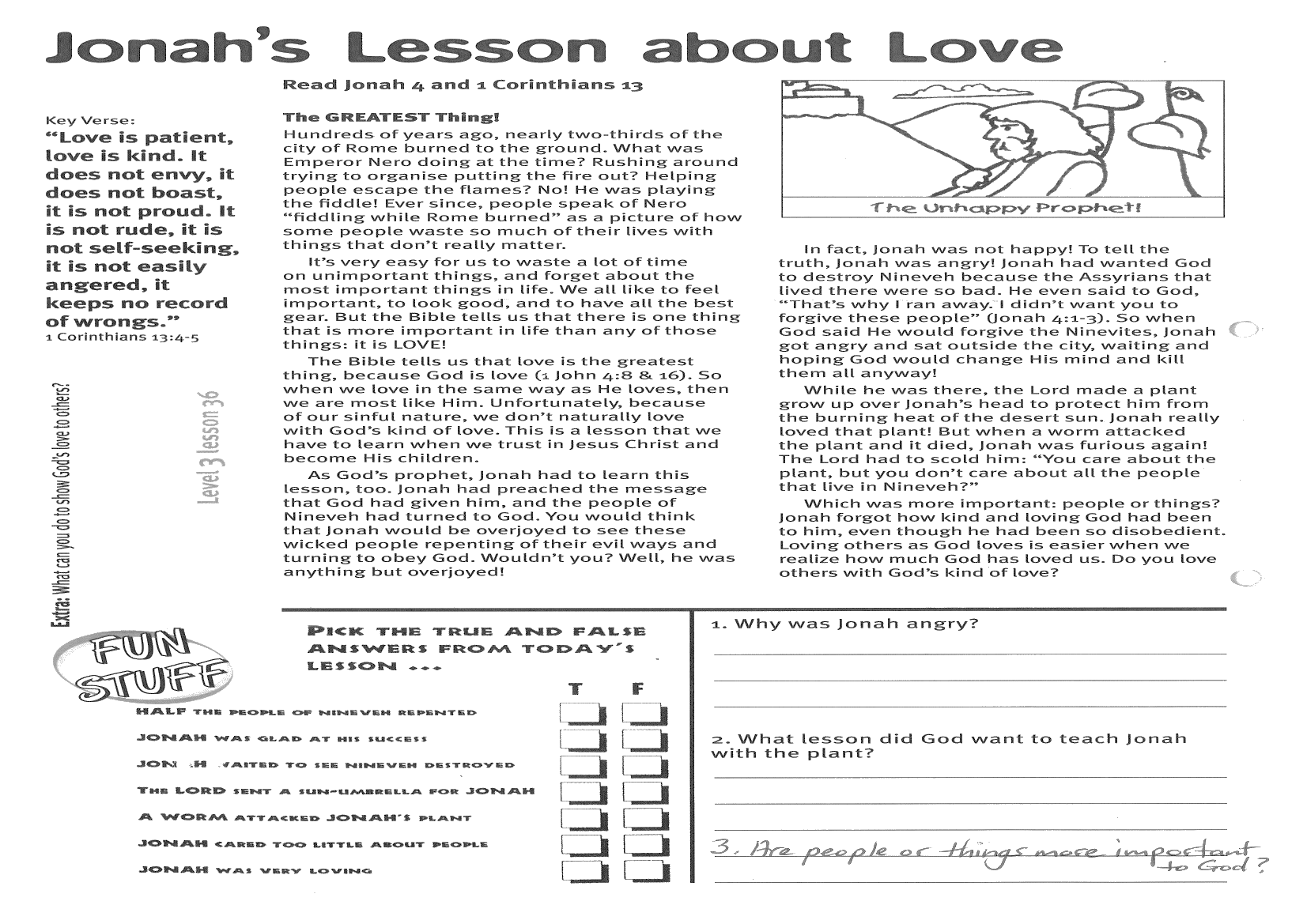 □